Firma de la familia: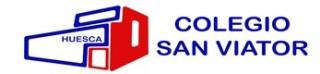 COLEGIO SAN VIATOR C/Parque 1522003 HUESCACRITERIOS DE CALIFICACIÓNMATERIA: BIOLOGÍACURSO: 3ºCON CARÁCTER GENERALEl curso se compone de tres evaluaciones.Cada evaluación es independiente de las demás y hay que superar cada una de ellas por separado para superar la materia. En todos los controles y trabajos se exigirá corrección ortográfica y una presentación adecuada. Materiales de la asignatura: libro de texto, cuaderno cuadriculado tamaño folio de grapa.  INSTRUMENTOS DE EVALUACIÓNControles y pruebas objetivas. Se avisará a los alumnos de las fechas de estas pruebas con suficiente tiempo. En caso de no poder realizar justificadamente el control en esa fecha se acordará una nueva. Faltar a clase antes del control supone la no realización de dicho control en esa fecha.Trabajos y exposiciones orales. Cuaderno.Escalas de observación del trabajo individual o colectivo realizado en casa y/o en clase.CALIFICACIÓN DE LA MATERIALos criterios de evaluación son los elementos básicos en el proceso de evaluación. Los criterios tienen una ponderación diferente.La nota de una evaluación es la media ponderada de las calificaciones en los criterios de evaluación. Para poder superar la materia la media debe ser igual o mayor que 5 y tener superados todos los criterios de evaluación.La nota de un criterio es la media ponderada de las calificaciones obtenidas en dicho criterio por los diferentes instrumentos de evaluación.Un criterio no promediará:Cuando un alumno no se ha presentado a una prueba o no ha entregado un trabajo sin justificación.Cuando un alumno ha copiado en una prueba o trabajo.Los criterios de evaluación, contenidos y ponderaciones se pueden consultar en http://www.sanviator.info/PCC%20SECUNDARIA/index2RECUPERACIONESFinalizada la evaluación se entregará un documento individualizado en el que constarán los criterios de evaluación pendientes. En el caso de que la calificación final de junio sea insuficiente se entregará un trabajo de recuperación de los estándares y criterios pendientes. Las pruebas de recuperación se realizarán a finales de Junio.REVISIÓN DE CONTROLES Y TRABAJOSLos alumnos y las familias podrán solicitar la revisión de los controles y trabajos con los que no estén de acuerdo en su calificación. 